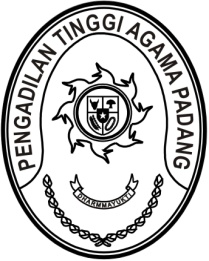 BERITA ACARA PEMBAYARAN PEKERJAAN Nomor: 3147A/BAPP/SEK.PTA.W3-A/PL1.1/XI/2023Instansi		: Pengadilan Tinggi Agama PadangPekerjaan	: Pekerjaan Renovasi Ruang Kerja Hakim Pengadilan Tinggi Agama PadangLokasi		: Kota PadangSPK		: Nomor 2864/SEK.02.PTA.W3-A/PL1.1/X/2023 tanggal 25 Oktober 2023 dan SPK ADD No. 3097/SEK.PTA.W3-A/PL1.1/XI/2023 Tanggal 20 November 2023Nilai SPK	: Rp. 178.000.000,-Pada hari ini Kamis tanggal dua puluh tiga bulan November tahun dua ribu dua puluh tiga, kami yang bertanda tangan di bawah ini:Telah Melaksanakan pekerjaan untukPekerjaan		: Pekerjaan Renovasi Ruang Kerja Hakim Pengadilan Tinggi Agama PadangPenyedia 		: CV. Roland KencanaSPK			: Nomor 2864/SEK.02.PTA.W3-A/PL1.1/X/2023 tanggal 25 Oktober 2023 dan SPK ADD No. 3097/SEK.PTA.W3-A/PL1.1/XI/2023 Tanggal 20 November 2023.Nilai SPK		: Rp. 178.000.000,-Tanggal mulai kerja	: 25 Oktober 2023;selesai pada tanggal	: 23 November 2023Waktu penyelesaian	: selama 30 (tiga puluh) hari kalenderPrestasi pekerjaan telah mencapai 100 (Seratus persen)Berdasarkan surat perintah kerja dan persentasi yang dilaporkan maka pihak penyedia jasa telah berhak menerima dari pihak PPK sejumlah100%  x Rp. Rp. 178.000.000,-= Rp. 178.000.000,-Pada pembayaran ini Pihak penyedia berhak dibayar sebesar Rp. 178.000.000,- (Seratus tujuh puluh delapan juta rupiah) pada Bank Nagari nomor rekening 21000404009787 atas nama Penyedia CV. Roland Kencana.Demikian Berita Acara ini dibuat dan ditanda tangani  pada tanggal tersebut di atas untuk dipergunakan seperlunya.1Nama:Herry Irwan, BEJabatan:DirekturNama Badan Usaha:CV Roland KencanaAlamat:Jl. S. Parman No.225 Padang(selanjutnya disebut dengan “Penyedia Jasa”)(selanjutnya disebut dengan “Penyedia Jasa”)(selanjutnya disebut dengan “Penyedia Jasa”)2Nama:Ismail, S.HI., M.A.Jabatan:Pejabat Pembuat KomitmenAlamat:Kantor Pengadilan Tinggi Agama Padang(Selanjutnya disebut dengan “PPK”)(Selanjutnya disebut dengan “PPK”)(Selanjutnya disebut dengan “PPK”)Untuk dan atas nama Pengadilan Tinggi Agama PadangPejabat Pembuat KomitmenIsmail, S.HI., M.A.Kepala Bagian Umum dan KeuanganUntuk dan atas nama PenyediaCV. Roland KencanaHerry Irwan, BEDirektur